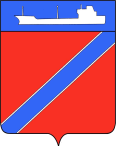 ПОСТАНОВЛЕНИЕАДМИНИСТРАЦИЯ ТУАПСИНСКОГО ГОРОДСКОГО ПОСЕЛЕНИЯТУАПСИНСКОГО РАЙОНАот  13.03.2020                                                                         №  279г. ТуапсеОб изменении вида разрешенного использования земельного участка с кадастровым номером 23:51:0202009:137, расположенного по адресу: Краснодарский край,  г. Туапсе, ул. Маяковского, №19а В соответствии с Градостроительным кодексом Российской Федерации, Федеральным законом от 6 октября 2003 года № 131-ФЗ «Об общих принципах организации местного самоуправления в Российской Федерации», Правилами землепользования и застройки Туапсинского городского поселения Туапсинского района, утвержденными решением Совета Туапсинского городского поселения от 24 сентября 2015 года № 43.2, учитывая заключение о результатах публичных слушаний от 27 февраля 2020 года, п о с т а н о в л я ю:1. Изменить вид разрешенного использования земельного участка с кадастровым номером 23:51:0202006:137, категория земель – земли населенных пунктов, площадь 38 кв.м, расположенного по адресу: Краснодарский край, г. Туапсе, ул. Маяковского, №19а, исходный вид разрешенного использования – для строительства магазина, на испрашиваемый вид разрешенного использования – магазин.  2. Отделу имущественных и земельных отношений (Калинина):1) опубликовать настоящее постановление в газете «Черноморье сегодня»;2) разместить настоящее постановление на официальном сайте администрации Туапсинского городского поселения Туапсинского района в сети «Интернет».3) в порядке информационного взаимодействия направить настоящее постановление в филиал Федерального государственного бюджетного учреждения «Федеральная кадастровая палата Федеральной службы государственной регистрации, кадастра и картографии» по Краснодарскому краю для внесения изменений в сведения государственного кадастра недвижимости, в соответствии с пунктом 1 настоящего постановления.3.  Контроль за выполнением настоящего постановления возложить на заместителя главы администрации Туапсинского городского поселения Туапсинского района Ю.В. Кузьменко.4.  Постановление вступает в силу со дня его подписания.Исполняющий обязанностиглавы Туапсинскогогородского поселения Туапсинского района                                                                                                                        М.В. Кривопалов